Departamento de Vivienda y Asuntos Comunitarios de TexasPrograma de Centros de Autoayuda para Colonias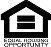 ¿Es este un cambio en la actividad de reparaciones pequeñas en la vivienda?	 Sí  	 No¿Hay algún permiso u otras autorizaciones afectados por esta orden de cambio?	 Sí  	 NoDeben enviarse junto con este formulario fotografías y una justificación por escrito de la solicitud de orden de cambio.Se solicitan el(los) siguiente(s) cambio(s) para su aprobación en el contrato identificado anteriormente:El reembolso de TxCDBG de los costos aprobados por esta orden de cambio está sujeto a la aprobación de OCI. Este formulario debe enviarse para su aprobación antes de comenzar el trabajo identificado anteriormente.PARA USO DE LA OFICINA DE OCI SOLAMENTE:Formulario 15. Formulario de solicitud de orden de cambio	Página 1 de 11 de mayo de 2009Formulario de solicitud de orden de cambioFormulario de solicitud de orden de cambioFormulario de solicitud de orden de cambioFormulario de solicitud de orden de cambioFormulario de solicitud de orden de cambioFormulario de solicitud de orden de cambioFormulario de solicitud de orden de cambioFormulario de solicitud de orden de cambioCondado:Contrato N.o:Nombre del propietario:Nombre del contratista de construcción:Dirección de la propiedad:Fecha de ejecución del contrato de construcción:Ítem N.oÍtem N.oÍtem N.o¿El trabajo estaba en la oferta original?¿El trabajo estaba en la oferta original?¿El trabajo estaba en la oferta original?Descripción del(de los) cambio(s): cantidad, unidad, precio unitario, cambio en el calendario de finalización, etc.Descripción del(de los) cambio(s): cantidad, unidad, precio unitario, cambio en el calendario de finalización, etc.Aumento/ reducción de costoAumento/ reducción de costoAumento/ reducción de costoAumento/ reducción de costoCambio en el precio del contratoCambio en el precio del contratoCambio en el precio del contratoCambio en el tiempo del contratoCambio en el tiempo del contratoCambio en el tiempo del contratoCambio en el tiempo del contratoPrecio original del contrato: Tiempo original del contrato: díasOrden(órdenes) de cambio anterior(es)N.o	a N.oCambio neto de órdenes de cambio anteriores:díasOrden(órdenes) de cambio anterior(es)N.o	a N.oCambio neto de órdenes de cambio anteriores:Precio del contrato antes de esta orden de cambio:Tiempo del contrato antes de esta orden de cambio:díasdíasdíasAumento/reducción neto(a) de esta orden de cambio:Aumento/reducción neto(a) de esta orden de cambio:díasdíasdíasPrecio del contrato con todas las órdenes de cambio aprobadas:Tiempo del contrato con todas las órdenes de cambio aprobadas:díasdíasdíasCambio del porcentaje (%)acumulado en el precio del contrato:  -100% Cambio del porcentaje (%)acumulado en el precio del contrato:  -100% Cambio del porcentaje (%)acumulado en el precio del contrato:  -100% Firma del propietarioFechaFirma del contratista de construcciónFechaFirma del coordinador de viviendasFechaAprobado porFechaCargo                                      Desaprobado por:FechaCargo: